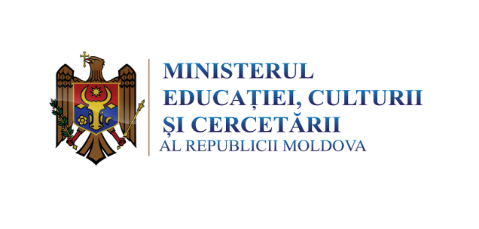 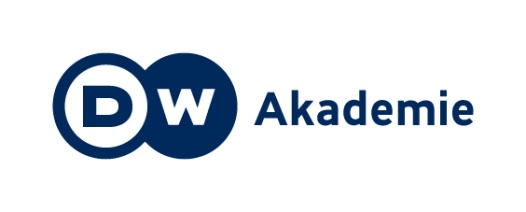 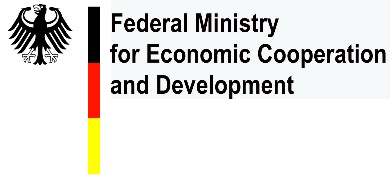 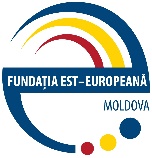 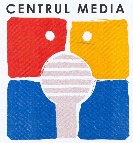 Formular de înregistrarePremiul Media pentru Tineri 2019Descarcă și completează formularul de înregistrare, apoi trimite-l pe adresa premiul.media@gmail.com împreună cu materialul înscris în concurs (video, foto, text) până la data de 15 octombrie 2019, ora 23:59 Titlul mesajului Concurs – Premiul Media pentru Tineri 2019 + categoria la care participi (foto/video/text)Nume, PrenumeFOTOVârstaFOTOTelefonFOTOE-mailFOTOFacebook linkFOTODescrie materialul cu care te-ai înscris în concurs (formatul, echipamentul, perioada în care a fost realizat, unde a fost difuzat/publicat )